T.C.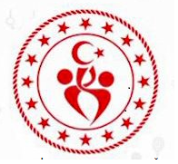 SAKARYAGENÇLİK SPOR İL MÜDÜRLÜĞÜErenler Gençlik ve Spor İlçe MüdürlüğüYÜZME HAVUZU BİREYSEL KAYIT FORMUADI SOYADI	:				           BAŞVURU TARİHİ :			TC KİMLİK NO	:				            DOĞUM TARİHİ	:			ADRES		:		                       								TEL NO                	:		                                     			                      		                        Müdürlüğünüze ait Erenler Yüzme Havuzunu serbest yüzücü (Bireysel) olarak kullanmak istiyorum. Yüzme seviyemin havuzu kullanmaya yeterli olduğunu taahhüt ederim. Havuz görevlileri tarafından yüzme seviyemin yeterli olmadığının tespiti halinde can güvenliğim sebebi ile havuzdan çıkartılmayı kabul ederim.06.03.2011 tarih ve 27866 sayılı Resmi Gazetede yayımlanarak yürürlüğe giren "YÜZME HAVUZLARININ TABİ OLACAĞI SAĞLIK ESASLARI VE ŞARTLARI HAKKINDA YÖNETMELİK" VE "HAVUZ KULLANILIRKEN DİKKAT EDİLMESİ GEREKEN KURALLAR" hükümlerinde belirtilen şartlara uyacağımı ve her türlü sağlık ve emniyet tedbirleri konularında sorumluluğun tarafıma ait olduğunu taahhüt ederim. Ayrıca İl Sağlık Müdürlüğünden alınan 22.10.2013 tarih 310 sayılı yazıya istinaden sağlık yönünden beden eğitimi ve spor faaliyeti yapmama engel bir durumum yoktur. Havuz kullanımı için kullanıcıya ayrılan toplam süre havuz giriş kartlarının turnikeye okutulmasından itibaren 90 dakikadır. Bu süreyi aşan kullanımlar için 2.haktan düşülecektir ve hak iadesi yapılamamaktadır. Kullanıcının aldığı havuz giriş hakkı, kartına yükleme yapıldığı tarihten itibaren 1 yıl geçerlidir. Kartlar istenildiği takdirde görevli personele gösterilmesi zorunludur. Havuz kurallarına uyulmadığı takdirde, kartlardaki kullanım hakkının dondurulması veya iptaline havuz idaresince karar verilecektir. Havuz kullanım kartımın şahsıma ait olduğunu ve sadece şahsımın kullanacağını, aksi takdirde oluşabilecek tüm olumsuzlukların sorumluluğunun tarafıma ait olduğunu kabul ederim. Gereğini bilgilerinize arz ederim.NOT : Kartların kayıp çalıntı olması halinde tarafımıza bildirilmesi gerekmektedir.								Tarih		:								Adı Soyadı	:İmzaİşbu bu formdaki, kişisel verileriniz; hangi amaçla, nasıl ve hangi nedenle işlendiği, kimlerle paylaşıldığı ve ne kadar süreyle saklandığı konularında sizi bilgilendirmek amacıyla hazırlanmıştır. Bilgilendirme, 6698 sayılı Kişisel Verilerin Korunması Kanunu’nun 10’uncu maddesi kapsamında yapılmaktadır.